VII ЧЕМПИОНАТ ПО ПРОФЕССИОНАЛЬНОМУ МАСТЕРСТВУ СРЕДИ ИНВАЛИДОВ И ЛИЦ С ОГРАНИЧЕННЫМИ ВОЗМОЖНОСТЯМИ ЗДОРОВЬЯ  «АБИЛИМПИКС» В ЧУВАШСКОЙ РЕСПУБЛИКЕКОНКУРСНОЕ ЗАДАНИЕпо компетенции  Швея 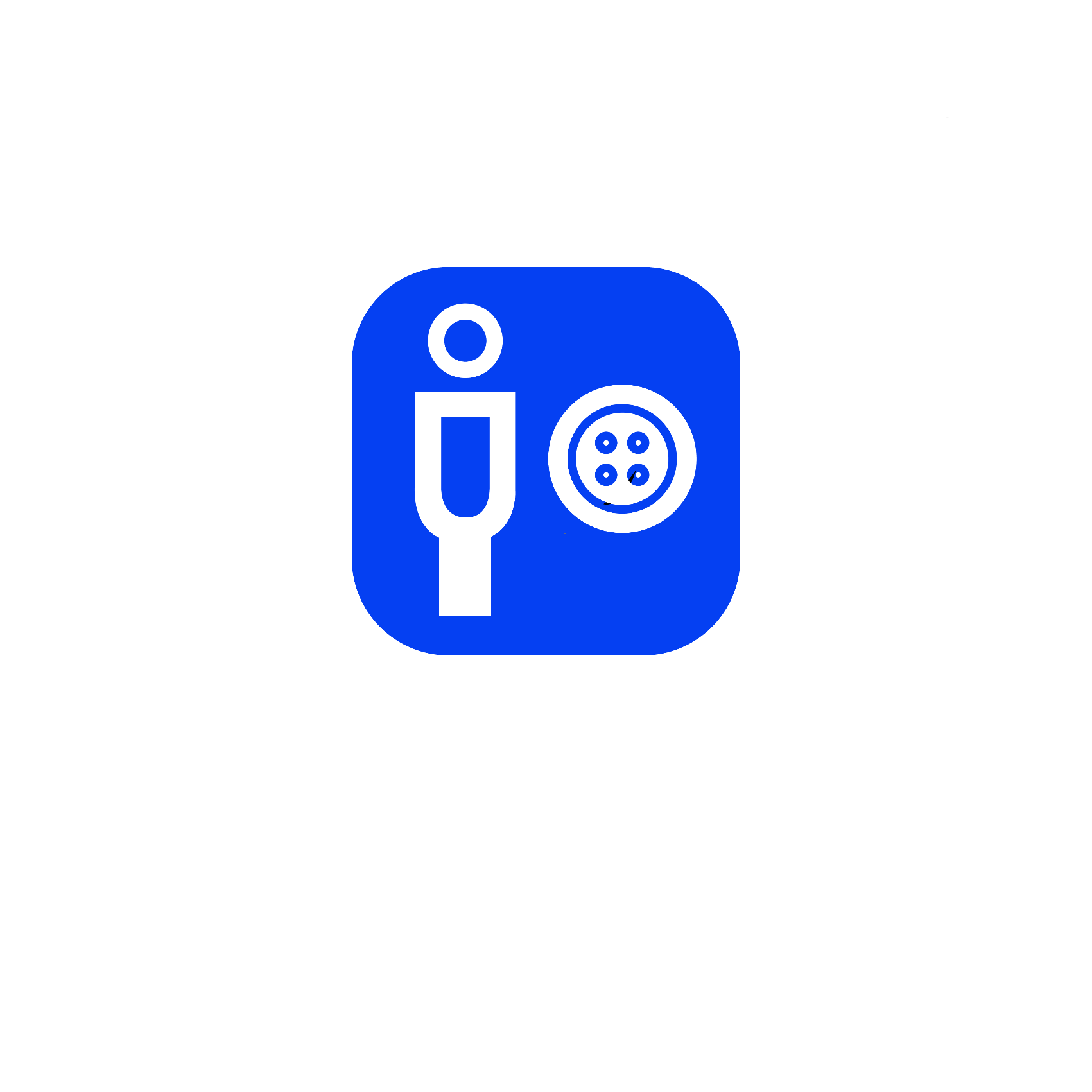 Чебоксары2023                                 Описание компетенции.            1.1. Актуальность компетенции.       Профессия швеи является одной из древнейших в мире. Фактически она появилась вместе с развитием человека. Для защиты от холода первобытные люди своими руками соединяли вместе куски шкур и кожи убитых животных. Со временем в племенах эту работу стали выполнять женщины, ожидая мужчин с охоты.      Испокон веков умение шить считалось неотъемлемым качеством женщины – хорошей жены, хозяйки и хранительницы очага. А со временем это умение выросло в профессию, способную обеспечить женщине и ее семье достойное будущее. Первая швейная фабрика появилась в XIX веке, и сразу профессия швеи стала востребованной. Востребована она и в наши дни.       Швея — специалист, в обязанности которого входит создание разного рода швейных изделий (одежда, обувь, изделия из кожи, чехлы, головные уборы и другие аксессуары) с использование специализированного оборудования. Профессия подходит тем, кого интересует мировая художественная культура и труд, и хозяйство.       Профессия швея предполагает работу на фабриках легкой промышленности, в ателье и салонах, ремонтных мастерских, отделах тканей в магазинах и других заведениях, где шьются различные изделия (одежда, белье, головные уборы, шторы, сумки, чехлы и т.д.). В зависимости от специфики производства швеи могут работать с тканями и трикотажем, кожей, мехом, войлоком и другими материалами. В отличие от портных, швеи выполняют только операцию пошива, то есть соединения между собой частей изготавливаемой одежды. И если более универсальный работник в ремонтной мастерской может шить (ушивать, перешивать) весь костюм, то швея-мотористка на фабрике отвечает только за одну операцию, например, втачивает рукав рубашки. Такой подход обеспечивает высокую производительность труда.1.2.Требования к квалификации.Конкурсное задание.Краткое описание задания.Задание по компетенции «Швея» рассчитано на выявление у людей с ограниченными возможностями здоровья особого интереса к будущей профессии/специальности, профессиональных способностей и навыков, необходимых для дальнейшей самореализации в жизни, как индивидуального предпринимателя, работающего на заказ или в сфере услуг.Школьники:задание состоит из 1 модуля;общее время выполнения 4 часа;         -в ходе выполнения конкурсного задания необходимо изготовить женскую блузу прямого силуэта с цельнокроеными рукавами и отложными манжетами.Студенты:задание состоит из 1 модуля;общее время выполнения 4 часа;в ходе выполнения конкурсного задания необходимо изготовить женскую  тунику прямого силуэта, с втачными рукавами и воротником.Структура и описание конкурсного задания.Последовательность выполнения задания.Участнику необходимо изготовить женскую блузу (или тунику) в соответствии с заданием и выданному крою. В день выполнения задания главный эксперт может внести изменения, но не более 30% в конкурсное задание.Всем участникам предоставляется одинаковый набор материалов и инструментов.Блуза (или туника) должна отвечать следующим требованиям:соответствовать заданным параметрам в соответствии с конкурсным заданием;все срезы изделия должны быть обработаны;после изготовления изделия, участник должен надеть готовое изделие на манекен.Особые указания:Каждому участнику при себе необходимо иметь: фартук, косынку или ободок, резинку для волос, удобную сменную обувь. Всем участникам предоставляются одинаковый набор деталей кроя, из одной и той же ткани, одинаковое оборудование и инструменты. Для обеспечения равных условий участникам запрещается использовать на площадке иное оборудование и материалы и инструменты, кроме тех, что предоставлены организаторами.Категория: школьники.Изготовление блузы: время выполнения задания 4 часа.Технологическая последовательность изготовления блузы (рисунок 1).Примечание: Выбор приемов обработки и последовательности выполнения работ остается за выбором участников.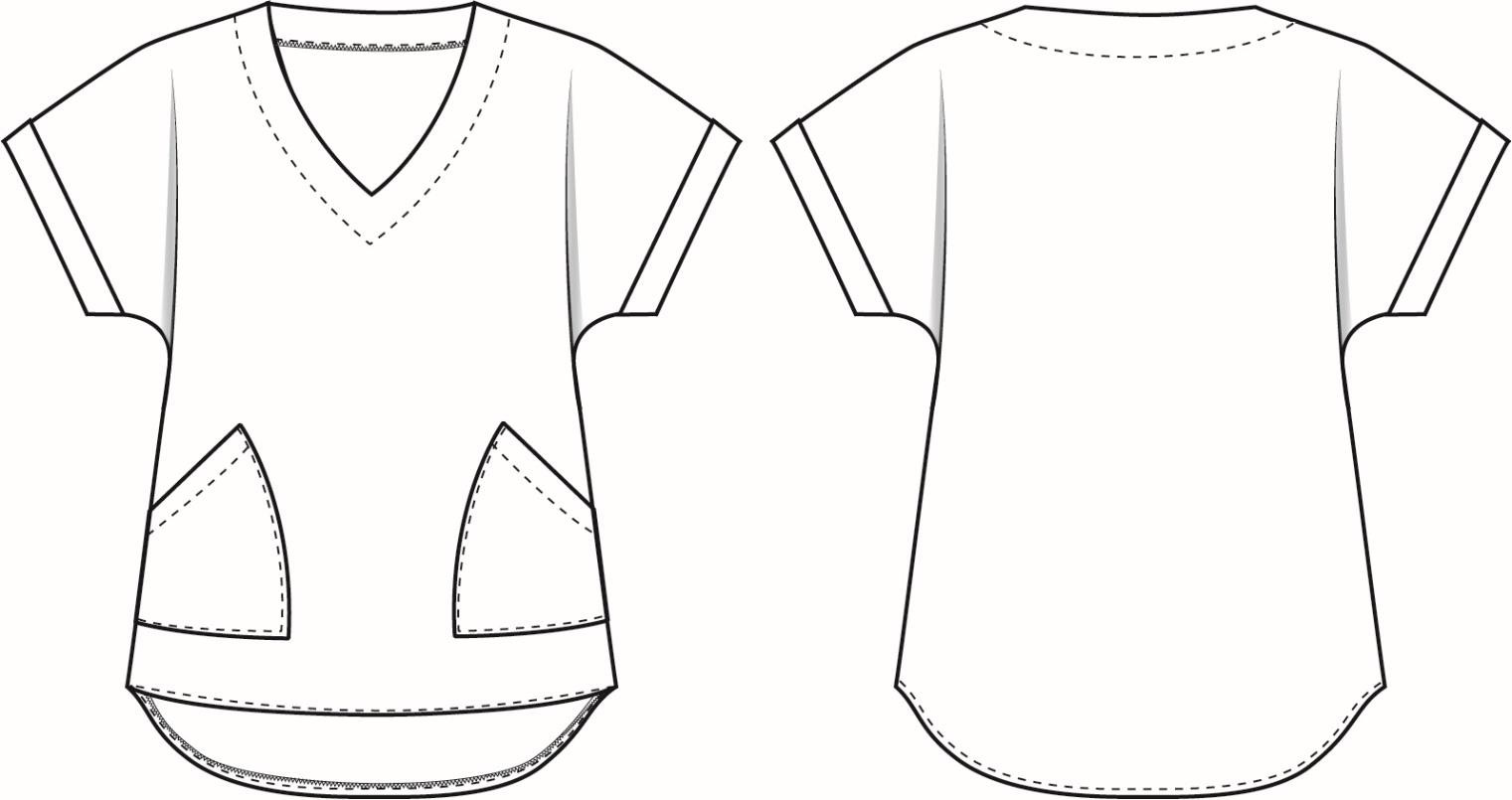 Рисунок 1 – Технический рисунок женской блузы.Спецификация основных и прокладочных деталей кроя женской блузы (рисунок 1).Категория: студенты.Изготовление женской туники: время выполнения задания 4 часа.Технологическая последовательность изготовления женской туники (рисунок 2).Примечание: Выбор приемов обработки и последовательности выполнения работ остается за выбором участников.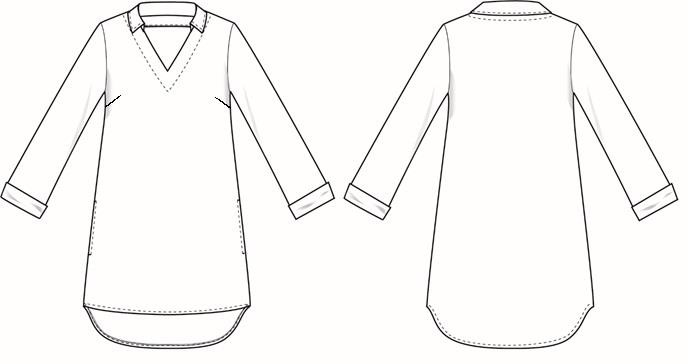 Рисунок 2 – Технический рисунок женской туники.Спецификация основных и прокладочных деталей кроя женской туники (рисунок 2).30% изменение конкурсного задания.В конкурсном задании главный эксперт может внести изменения, но не более30%.Критерии оценки выполнения заданияКатегория участников: «Школьники».Категория участников: «Студенты».3.Перечень используемого оборудования, инструментов и расходных материалов.4. Требования охраны труда и техники безопасностиТребования по охране труда перед началом работыПеред началом работы портной должен:• проверить перед использованием СИЗ их исправность, отсутствие внешних повреждений;• застегнуть пуговицы спецодежды, волосы подобрать под головной убор;• проверить достаточность освещенности рабочего места и подходов к нему, отсутствие слепящего эффекта;• проверить наличие инструмента, приспособлений и материалов;• все детали кроя, изделия и инструменты расположить на рабочем месте в порядке, удобном для работы;• проверить режущую часть ножниц, должна быть правильно произведена заточка; • осмотреть стул и проверить его устойчивость. Перед началом работы на швейных машинах, оверлоках и другом швейном оборудовании портной должен:• визуальным осмотром проверить отсутствие повреждений швейного оборудования, целостность питающих кабелей, штепсельных соединений;• визуальным осмотром проверить установку защитного заземления (зануления);• при отключенном электропитании привода швейного оборудования убедиться установлена ли лапка с предохранителем от прокола пальцев, убедиться имеются ли ограждения на вращающихся частях швейной машины;• перед выполнением пробной операции, удалить шпульный колпачок и игольную нитку;• убедиться в исправности пускового устройства и правильности направления вращения маховика;• убедиться в отсутствии посторонних лиц в рабочей зоне; Во время выполнения пробной операции, при заметных изменениях в работе швейного оборудования, сразу отключить двигатель привода, доложить непосредственному руководителю (эксперту) и до устранения всех неисправностей к работе не приступать. Перед началом работы на электропаровых утюгах с подключенным парогенератором:• визуальным осмотром проверить изоляцию утюга, штепсельной розетки и вилки, наличие и исправность подставки, пульверизатора, диэлектрического коврика;5 • во время выполнения пробной операции, при заметных изменениях в работе электропарового утюга и парогенератора, сразу отключить оборудование от электросети, доложить непосредственному руководителю и до устранения неисправностей к работе не приступать.Перед началом работы на прессе портной должен:• убедиться, что очистительные траверсы установлены на месте и двигаются в правильном направлении;• убедиться в исправности блокирующих и отключающих устройств и ограждений; • проверить исправность пресс-подушек (верхняя должна быть без очевидных повреждений, нижняя гладкая, хорошо обтянута войлоком и полотном);• проверить показания контрольно-измерительных приборов (манометров, термометров) на корпусе пресса;• во время выполнения пробной операции, при заметных изменениях в работе пресса, сразу отключить оборудование из электросети, доложить непосредственному руководителю и до устранения всех неисправностей к работе не приступать. Техническое обслуживание, ремонт, наладка проводится только специально обученным персоналом.Требования по охране труда при выполнении работы .При выполнении работ портной обязан:• работу выполнять согласно технологическому процессу;• при работе с иглой пользоваться наперстком;• обрезку нитей производить ножницами;• в течении всего рабочего дня содержать рабочее место в чистоте и порядке, не загромождать проходы полуфабрикатами и готовыми изделиями;• работать при достаточности освещения на рабочем месте;• не допускать к рабочему месту посторонних лиц;• при выполнении ремонта одежды осмотреть карманы, лацканы и т.д. во избежание травмирования оставленными в одежде острыми предметами;• прежде чем стачивать изделие, необходимо проверить, не оставалось ли в ткани булавки или иголки. Портному не допускается:• отвлекаться и отвлекать других работников посторонними разговорами;• класть ручной инструмент (ножницы и т.п.) и приспособления в карман;• оставлять иглы, ручной инструмент на изделии при временном прекращении работы;• производить обрыв нити лезвием, зубами. При работе на швейных машинах, оверлоках и другом швейном оборудовании портной обязан:• пускать машину плавным нажатием на педаль;• подачу материала к иглодержателю производить равномерно, без рывков, прошивать утолщенные места на пониженных оборотах (так как игла может сломаться и поранить);• прокладывая строчку, изделие придерживать двумя руками по обе стороны от иглы во избежание попадания пальцев рук под иглу;• заправку верхней и нижней нити, смену иглы, смазку швейной машины производить только при выключенном электродвигателе, сняв ногу с пусковой педали;• при замене иглы убедиться в надежности ее крепления;• постоянно следить за креплением нажимной лапки и в случае ослабевания закрепить ее. Портной должен отключить выключатель питания или полностью отключить швейное оборудование из электросети при:• заправке нитки в иголку, петлитель, ширитель или замене шпульки;• замене иглы, лапки, игольной пластины, петлителя, ширителя, нитеводителя, подгибателя, ограничителя и других деталей;• ремонте или наладке;• оставлении (даже на короткое время) рабочего места;• если в швейном оборудовании используется двигатель фрикционного действия без тормозов. При работе на швейных машинах, оверлоках и другом швейном оборудовании не допускается:• наклоняться низко к швейному оборудованию во избежание захвата ею волос и головного убора;• тормозить или ускорять швейное оборудование рукой за маховое колесо; • касаться иглы на ходу машины;• бросать на пол отработанные или сломанные иглы;• открывать, снимать ограждающие устройства и приспособления;• класть около вращающихся частей швейного оборудования ручной инструмент и посторонние предметы;• использовать затупленную или искривленную иглу, петлитель с затупленным носиком.При работе на электропаровых утюгах с подключенным парогенератором портной обязан:• работать осторожно, во избежание ожогов, порчи изделий и возникновения загораний, не перегревая его;• при перегреве, выключить утюг для его постепенного охлаждения;• отключать оборудование, держась за штепсельную вилку;• следить за кабелем (проводом), он должен находиться в подвешенном состоянии. При работе на электропаровых утюгах с подключенным парогенератором не допускается:• выдергивать шнур из розетки, держась за токоведущий кабель (провод);• охлаждать утюг водой;• ронять утюг или стучать по обрабатываемому изделию;• касаний кабеля (провода) с горячим корпусом утюга или горячих предметов. При работе на прессе портной обязан:• укладывать изделие на нижнюю подушку, не касаясь горячих поверхностей подушек;• снимать изделие с пресса, после прессования, только после полного раскрытия пресса;• отключать пресс при перерыве подачи электроэнергии, уборке, чистке;• увлажнять швейные изделия только пульверизатором.При работе на прессе не допускается:• поправлять изделие во время движения подушек;• снимать и открывать предохранительные и оградительные приспособления;• опираться на пресс и не позволять делать это другим.Требования по охране труда по окончании работыПо окончании работы портной обязан:• отключить швейное оборудование, держась за штепсельную вилку и дождаться полной его остановки;• вычистить и смазать машину;• убрать в специально выделенные места хранения все приспособления и инструмент (ножницы, отвертку, масленку и т.п.), применяемые в работе;• при отключении электропитания электропаровых утюгов с подключенным парогенератором отключить выключатель электропитания паровых утюгов, отключить выключатель «Сеть», вынуть вилку кабеля (провода) из розетки держась за штепсельную вилку, стравить пар из парогенератора через подсоединенный шланг в холодную воду. Отключить пресс кнопкой (охлаждение), при этом транспортные ленты должны двигаться пока температура пресса составит 80 град.С. Период охлаждения пресса составляет 30-40 минут. Вынуть вилку кабеля (провода) из розетки держась за штепсельную вилку. Привести в порядок рабочее место и территорию вокруг него; Отключить рабочее освещение; Сообщить своему непосредственному руководителю (эксперту) обо всех неисправностях, возникших во время работы, и принятых мерах по их устранению. Снять рабочую одежду, специальную обувь и другие СИЗ и убрать их в установленные места хранения. Вымыть руки водой с моющим средством, при возможности принять душ.Требования по охране труда в аварийных ситуацияхПри возникновении аварийной ситуации портной обязан:• остановить работу, отключить используемые при работе электрическое оборудование, принять меры к эвакуации людей из опасной зоны и вызвать аварийные службы;• сообщить о происшествии непосредственному руководителю (эксперту), ответственному за безопасную эксплуатацию оборудования;• принять меры по устранению причин аварийной ситуации. При аварии электроснабжения, прорыве трубопровода, необходимо прекратить работу и вызвать соответствующую аварийную службу. Возобновление работы допускается только после устранения причин, приведших к аварийной ситуации и (или) несчастному случаю.В случае возникновения пожара или загорания необходимо:• прекратить работу;• обесточить электроприборы;• приступить к тушению очага пожара средствами пожаротушения и одновременно сообщить о происшествии непосредственному руководителю или другому должностному лицу организации. При невозможности устранения очага пожара необходимо сообщить о нем в подразделение по чрезвычайным ситуациям; • в случае угрозы здоровью и (или) жизни немедленно покинуть место пожара по путям эвакуации.При несчастном случае необходимо:• принять меры по предотвращению воздействия травмирующих факторов на потерпевшего, оказанию потерпевшему первой помощи, вызову на место происшествия медицинских работников или доставке потерпевшего в организацию здравоохранения;• обеспечить до начала расследования сохранность обстановки на месте происшествия, если не существует угрозы жизни и здоровью окружающих;• сообщить о несчастном случае непосредственному руководителю или другому должностному лицу. В случае получения травмы и (или) внезапного ухудшения здоровья (усиления сердцебиения, появления головной боли и другого) портной должен прекратить работу, отключить оборудование, сообщить об этом непосредственному руководителю (эксперту) или другому должностному лицу и при необходимости обратиться к врачу.УТВЕРЖДЕНОДиректор Чебоксарского экономико-технологического колледжа Минобразования Чувашии_________________Н.К. ГоршковаСогласованоруководитель Регионального центраразвития движения «Абилимпикс»в Чувашской Республике_____________Т.И. ГригорьеваСогласовано:Руководитель РУМЦ СПО_______________С.П. КондратьеваСогласовано:Председатель   Чувашской РО ВОИ________________М. П. КузьминыхШкольникиСтудентызнать: форму деталей  кроя изделия; названия деталей	кроя; определение долевой и поперечной				нити; заправку универсального			и специального швейного оборудования; регулировку натяжения верхней и нижней	нитей; оборудование	для влажно-тепловых работ и	способы 	ухода за ним;			-правила безопасного труда при выполнении различных видов	работ		и    пожарной безопасности;-уметь: -сопоставлять	наличие количества деталей кроя	с	эскизом;- визуально определять   правильность выкраивания деталей  кроя;		-технические требования к ВТО деталей изделия; -выбирать технологическую последовательность обработки деталей; выполнять внутренние, краевые и отделочные  швы. Иметь практический		опыт: изготовления швейных изделий;-работы	 с эскизами; распознавания составных		частей деталей	и	их конструкций; -определения	свойствприменяемого материала; работы на различном	швейном  оборудовании	с   применением средств   малой	механизации; -выполнения влажно-тепловых работ.материала; -выполнять работы на   различном швейном оборудовании	с   применением  средств  малой механизации; -выполнения влажно-тепловых работ.- знать:форму деталей кроя; названия деталей кроя; определение долевой и поперечной нити; заправку универсального и  специального швейного оборудования;причины возникновения неполадок и их устранение;-регулировку  натяжения верхней и нижней  нитей; -оборудование для влажно-тепловых работ и   способы ухода за ним; -правила  безопасного труда при выполнении различных видов работ и пожарной  безопасности;	-современное оборудование; -технологический			процессизготовления						швейных изделий; технические требования		к выполнению операций ВТО; -уметь: -сопоставлять			наличие количества деталей		кроя	 с  эскизом изделия;-визуально определять правильность  выкраивания деталей кроя; заправлять,			налаживать	и проводить			мелкий			ремонт швейного							оборудования; -пользоваться					оборудованием  для выполнения влажно-тепловых работ; -соблюдать		требования  безопасного труда на рабочих местах и правила пожарной безопасности в мастерских; -выбирать технологическую последовательность обработки швейного	изделия		в соответствии с изготавливаемой моделью индивидуально; -применять современные методы обработки;-использовать современные приспособления и инструменты и материалы;- выполнять операции влажно-тепловой	обработки 	в соответствии с нормативными требованиями; пользоваться инструкционно- технологическими картами; -пользоваться техническими условиями; -выполнять  внутренние, краевые и   отделочные швы.Профессиональные компетенции:ПК 1.1. Проверять наличие деталей кроя в соответствии с эскизом.ПК 1.4. Выполнять поэтапную обработку швейных изделий различного ассортимента на машинах или вручную индивидуально. ПК 1.5.Формировать объемную форму полуфабриката изделия с использованием оборудования для влажно-тепловой обработки. ПК 1.6. Соблюдать правила безопасности труда.ПК1.7.	Пользоваться технической, технологической и нормативной документацией.ПК 2.1. Выполнять поузловой контроль качества швейного изделия. ПК2.2.Определять причины возникновения дефектов при изготовлении изделий.	ПК 2.3.Предупреждать и устранять дефекты швейной обработкиПК 3.4. Соблюдать правила безопасности труда.Наименование  категории участникаНаименование  модуляВремя проведения модуляПолученный результатШкольникМодуль.Изготовление женской блузы. Получить готовый крой, сшить женскую блузу. Одеть готовое изделие  на манекен.4 часа Блуза женская, прямого силуэта, слегка расширенная к низу изделия.Горловина расширена и углублена, с «V» - образным вырезом.На переде изделия расположены два  фигурных накладных боковых кармана.Спинка длиннее переда.Рукава короткие, цельнокроеные, с притачной двойной отложной манжетой.Фигурный низ изделия, обработан швом вподгибку с открытым обметанным срезом.По лини низа, накладным карманам и горловине проходит отделочная строчка.Общее время выполнения конкурсного задания: 4 часа Общее время выполнения конкурсного задания: 4 часа Общее время выполнения конкурсного задания: 4 часа Общее время выполнения конкурсного задания: 4 часа СтудентМодуль.4 часа Туника женская, прямого силуэта, слегка расширена к низу изделия.Горловина расширена и углублена, с «V» - образным вырезом и стояче- отложным воротником.На переде изделия в боковых швах расположены два кармана.Спинка длиннее переда.Рукава втачные, длинные, с цельнокроеными отложными манжетами.Фигурный низ изделия, обработан швом вподгибку с открытым обметанным срезом.По лини низа изделия, по длине входа в карманы, горловине и воротнику проходит отделочная строчка.ИзготовлениеженскойТуника женская, прямого силуэта, слегка расширена к низу изделия.Горловина расширена и углублена, с «V» - образным вырезом и стояче- отложным воротником.На переде изделия в боковых швах расположены два кармана.Спинка длиннее переда.Рукава втачные, длинные, с цельнокроеными отложными манжетами.Фигурный низ изделия, обработан швом вподгибку с открытым обметанным срезом.По лини низа изделия, по длине входа в карманы, горловине и воротнику проходит отделочная строчка.туники.Туника женская, прямого силуэта, слегка расширена к низу изделия.Горловина расширена и углублена, с «V» - образным вырезом и стояче- отложным воротником.На переде изделия в боковых швах расположены два кармана.Спинка длиннее переда.Рукава втачные, длинные, с цельнокроеными отложными манжетами.Фигурный низ изделия, обработан швом вподгибку с открытым обметанным срезом.По лини низа изделия, по длине входа в карманы, горловине и воротнику проходит отделочная строчка.ПолучитьТуника женская, прямого силуэта, слегка расширена к низу изделия.Горловина расширена и углублена, с «V» - образным вырезом и стояче- отложным воротником.На переде изделия в боковых швах расположены два кармана.Спинка длиннее переда.Рукава втачные, длинные, с цельнокроеными отложными манжетами.Фигурный низ изделия, обработан швом вподгибку с открытым обметанным срезом.По лини низа изделия, по длине входа в карманы, горловине и воротнику проходит отделочная строчка.готовый крой,Туника женская, прямого силуэта, слегка расширена к низу изделия.Горловина расширена и углублена, с «V» - образным вырезом и стояче- отложным воротником.На переде изделия в боковых швах расположены два кармана.Спинка длиннее переда.Рукава втачные, длинные, с цельнокроеными отложными манжетами.Фигурный низ изделия, обработан швом вподгибку с открытым обметанным срезом.По лини низа изделия, по длине входа в карманы, горловине и воротнику проходит отделочная строчка.сшить женскуюТуника женская, прямого силуэта, слегка расширена к низу изделия.Горловина расширена и углублена, с «V» - образным вырезом и стояче- отложным воротником.На переде изделия в боковых швах расположены два кармана.Спинка длиннее переда.Рукава втачные, длинные, с цельнокроеными отложными манжетами.Фигурный низ изделия, обработан швом вподгибку с открытым обметанным срезом.По лини низа изделия, по длине входа в карманы, горловине и воротнику проходит отделочная строчка.тунику. ОдетьТуника женская, прямого силуэта, слегка расширена к низу изделия.Горловина расширена и углублена, с «V» - образным вырезом и стояче- отложным воротником.На переде изделия в боковых швах расположены два кармана.Спинка длиннее переда.Рукава втачные, длинные, с цельнокроеными отложными манжетами.Фигурный низ изделия, обработан швом вподгибку с открытым обметанным срезом.По лини низа изделия, по длине входа в карманы, горловине и воротнику проходит отделочная строчка.готовое изделиеТуника женская, прямого силуэта, слегка расширена к низу изделия.Горловина расширена и углублена, с «V» - образным вырезом и стояче- отложным воротником.На переде изделия в боковых швах расположены два кармана.Спинка длиннее переда.Рукава втачные, длинные, с цельнокроеными отложными манжетами.Фигурный низ изделия, обработан швом вподгибку с открытым обметанным срезом.По лини низа изделия, по длине входа в карманы, горловине и воротнику проходит отделочная строчка.на манекен.Туника женская, прямого силуэта, слегка расширена к низу изделия.Горловина расширена и углублена, с «V» - образным вырезом и стояче- отложным воротником.На переде изделия в боковых швах расположены два кармана.Спинка длиннее переда.Рукава втачные, длинные, с цельнокроеными отложными манжетами.Фигурный низ изделия, обработан швом вподгибку с открытым обметанным срезом.По лини низа изделия, по длине входа в карманы, горловине и воротнику проходит отделочная строчка.Общее время выполнения конкурсного задания: 4 часа Общее время выполнения конкурсного задания: 4 часа Общее время выполнения конкурсного задания: 4 часа Общее время выполнения конкурсного задания: 4 часа №п/пНаименование операцииТехнические условия (ТУ):1. Обработка накладных карманов1. Обработка накладных карманов1. Обработка накладных карманов1.1.Продублировать припуск на подгибку верхнего среза- с изнаночной стороны ткани1.2Обметать верхний срез накладного кармана на спецмашине- с лицевой стороны ткани1.3Заутюжить верхний край кармана- ширина подгибки 3,0 см1.4Обтачать боковую сторону детали накладного кармана на участке припускана подгибку верхнего срезасо стороны припускаширина шва 1,0 смкраевой обтачной шов враскол1.5Вывернуть обтачанный участок деталинакладного кармана на лицевую сторону, выправить угол- предварительно высечь в углах кармана1.6Застрочить припуск на подгибку верхнего среза детали накладного кармана, перегибая по рассечкам на изнаночнуюсторону- ширина шва 2,5 см краевой шов вподгибку с открытым срезом1.7Приутюжить верхний край деталинакладного кармана.- с изнаночной стороны детали 1.8Заутюжить припуски боковой и нижней сторон детали накладного карманаширина припуска 1,0 смс изнаночной стороны детали(по двум сторонам)2. Соединение детали накладного кармана с передом2. Соединение детали накладного кармана с передом2. Соединение детали накладного кармана с передом2.1Наметить месторасположение накладныхкарманов- на лицевой стороне переда2.2Настрочить детали накладных карманов на лицевые стороны переда по намеченным линиям.В конце карманов выполнить машинные закрепкиширина шва 0,1 – 0,2 смдлина закрепки 1,0 см2.3Приутюжить обработанный узел- с изнаночной стороны переда2.4Проложить вспомогательную строчкувдоль бокового среза переда на участке детали накладного кармана- ширина шва 0,5 смсоединительный накладной шов с открытыми срезами3. Обработка плечевых швов3. Обработка плечевых швов3. Обработка плечевых швов3.1Стачать плечевые срезы блузы двойной  машинной строчкойсо стороны передаширина шва 1,0 смсоединительный стачной шов взаутюжку3.2Обметать припуски плечевых швов- со стороны переда3.3Заутюжить припуски плечевых швов- в сторону спинки4. Обработка обтачки горловины4. Обработка обтачки горловины4. Обработка обтачки горловины4.1Продублировать обтачку горловины передаПродублировать обтачку горловины спинки4.2Стачать плечевые швы обтачек горловины переда и спинки-ширина шва 0,5‒0,7 смсоединительный стачной шов  вразутюжку4.4Разутюжить припуски шва стачиванияобтачек горловины переда и спинки- с изнаночной стороны детали4.5Обметать внешний срез обтачек спинки ипереда на спецмашине- с лицевой стороны детали5. Обработка горловины обтачкой5. Обработка горловины обтачкой5. Обработка горловины обтачкой5.1Обтачать срез горловины обтачкой, складывая детали лицевыми сторонами  внутрь, уравнивая срезы, совмещая плечевые швысо стороны обтачкиширина шва 0,5‒0,7 смкраевой обтачной шов в кант5.2Рассечь припуск шва обтачивания горловины обтачкой посередине переда, высечь излишки ткани на припускахплечевых швов, вывернуть обтачку на лицевую сторону- не доходя до строчки на 0,1‒0,2 см5.3Настрочить припуски шва обтачивания нагорловину изделия- ширина шва 0,1 см5.4Приутюжить край горловины, выправляякант из изделияс изнаночной стороны блузыширина канта 0,1 см5.5Проложить отделочную строчку по краю  обтачки горловиныс изнаночной (лицевой) стороны блузыширина шва 3,5 см5.6Приутюжить горловину в готовом виде- с изнаночной стороны блузы6. Обработка манжет6. Обработка манжет6. Обработка манжет6.1Продублировать верхнюю часть манжет6.2Заутюжить манжеты, перегибая вдольпополам по рассечкам изнаночной  стороной внутрь- со стороны нижней части  манжет6.3Притачать манжеты к нижнему срезу  рукава, с изнаночной стороны блузыширина шва 1,0 смсо стороны блузысоединительный стачной шов с взаутюжку6.4Обметать припуски шва притачиванияманжет к нижнему срезу рукава- со стороны манжет6.5Настрочить припуск шва притачивания манжет на рукава- ширина шва 0,1 – 0,2 см6.6Заутюжить манжеты на рукава с лицевойстороны изделияв сторону рукавасо стороны блузы7. Обработка боковых швов7. Обработка боковых швов7. Обработка боковых швов7.1Стачать боковые срезы блузыширина шва 1,0 смсо стороны передасоединительный стачной шов взаутюжку7.2Обметать припуски боковых швов- со стороны переда7.3Поставить закрепку на манжете вдольбокового шва- длина закрепки 0,7–1,0 см7.4Заутюжить припуски боковых швов- в сторону спинки8. Обработка низа изделия8. Обработка низа изделия8. Обработка низа изделия8.1Обметать нижний срез блузы- с лицевой стороны8.2Заутюжить обметанный край блузы наизнаночную сторону- ширина припуска 0,7‒1,0 см8.3Застрочить нижний край блузыс изнаночной стороныширина шва 0,5 смкраевой вподгибку шов с   обметанным краем9. Выполнить окончательную отделку блузы9. Выполнить окончательную отделку блузы9. Выполнить окончательную отделку блузы9.1Проверить качество готового изделия9.2Очистить блузу от производственногомусора9.3Выполнить ВТО готового изделия10. Готовую блузу одеть на манекен.10. Готовую блузу одеть на манекен.10. Готовую блузу одеть на манекен.№ п/пНаименование деталиКоличество деталей1.Спинка1 деталь2.Перед1 деталь3.Карманы2 детали4.Манжета2 детали5.Обтачка горловины переда1 деталь6.Обтачка горловины спинки1 деталь7.Прокладочная деталь припуска на подгибкуверхнего среза кармана2 детали8.Прокладочная деталь обтачки горловины переда1деталь9.Прокладочная деталь обтачки горловины спинки1 деталь№п/пНаименование операцииТехнические условия (ТУ):1. Проверить детали кроя туники1. Проверить детали кроя туники1. Проверить детали кроя туники2. Обработка нагрудных вытачек2. Обработка нагрудных вытачек2. Обработка нагрудных вытачек2.12.1Стачать нагрудные вытачки- по намеченным линиям2.22.2Заутюжить припуски вниз3. Обработка плечевых швов3. Обработка плечевых швов3. Обработка плечевых швов3. Обработка плечевых швов3.13.1Стачать плечевые срезы туникисо стороны переда двойной строчкойширина шва 1,0 смсоединительный стачной шов взаутюжку3.23.2Обметать припуски плечевых швов- со стороны переда3.33.3Заутюжить припуски плечевых швов- в сторону спинки4. Обработка обтачки горловины4. Обработка обтачки горловины4. Обработка обтачки горловины4. Обработка обтачки горловины4.14.1Продублировать обтачку горловиныпереда4.24.2Продублировать обтачку горловиныспинки4.34.3Стачать обтачки горловины переда и спинки-ширина шва 0,5‒0,7 смсоединительный стачной шов вразутюжку4.44.4Разутюжить припуски шва стачиванияобтачек горловины переда и спинки- с изнаночной стороны детали4.54.5Обметать внешний срез обтачки- с лицевой стороны детали5. Обработка воротника5. Обработка воротника5. Обработка воротника5. Обработка воротника5.15.1Продублировать верхний воротник5.25.2Обтачать отлет верхнего воротника нижним воротникомсо стороны нижнего воротникаширина шва 0,5 смкраевой обтачной шов вкант5.35.3Настрочить припуски шва обтачивания на нижний воротник- со стороны нижнего воротника 0,1-0,2 см5.45.4Обтачать концы воротникасо стороны нижнего воротникаширина шва 0,5-0,7 смкраевой обтачной шов в кант5.55.5Вывернуть воротник на лицевую сторону, выправить углы- высечь припуски в углах воротника5.65.6Проложить отделочную строчку по воротнику- ширина шва 0,5 см со стороны верхнего воротника5.75.7Приутюжить воротник- со стороны нижнего воротника6. Соединение воротника и обтачки с горловиной изделия.6. Соединение воротника и обтачки с горловиной изделия.6. Соединение воротника и обтачки с горловиной изделия.6. Соединение воротника и обтачки с горловиной изделия.6.16.1Втачать воротник в горловину вспомогательной строчкой, совмещая рассечки на воротнике ссерединой спинки и плечевыми швами;совмещая концы воротника с рассечками на горловине передасо стороны воротникаширина шва 0,7 смсоединительный стачной шов6.26.2Обтачать срез горловины обтачкой,складывая детали лицевыми сторонами внутрь, уравнивая срезы, совмещая плечевые швысо стороны обтачкиширина шва 0,7смкраевой обтачной шов в кант6.3Рассечь припуск шва обтачивания горловины обтачкой посередине переда, высечь излишки ткани на припусках плечевых швов, вывернуть обтачку налицевую сторонуРассечь припуск шва обтачивания горловины обтачкой посередине переда, высечь излишки ткани на припусках плечевых швов, вывернуть обтачку налицевую сторону- не доходя до строчки на 0,1‒0,2 см6.4Настрочить припуски шва обтачивания на обтачкуНастрочить припуски шва обтачивания на обтачку- со стороны обтачки ширина шва 0,1-0,2см6.5Приутюжить край горловины, выправляя кант из изделия на участке нижеворотника по горловине изделияПриутюжить край горловины, выправляя кант из изделия на участке нижеворотника по горловине изделиясо стороны обтачкиширина канта 0,1 см6.6Закрепить обтачку к изделию машинойстрочкойЗакрепить обтачку к изделию машинойстрочкой- со стороны обтачкишириной шва 3,5 см6.7Приутюжить горловину в готовом видеПриутюжить горловину в готовом виде- с изнаночной стороны блузы7. Обработка карманов, расположенных в боковых швах7. Обработка карманов, расположенных в боковых швах7. Обработка карманов, расположенных в боковых швах7. Обработка карманов, расположенных в боковых швах7.1Притачать верхнюю часть подкладки кармана к переду по рассечкам, складывая детали лицевыми сторонамивнутрь уравнивая срезыПритачать верхнюю часть подкладки кармана к переду по рассечкам, складывая детали лицевыми сторонамивнутрь уравнивая срезысо стороны подкладкиширина шва 0,7–1,0 смсоединительный стачной шов взаутюжку7.2Обметать припуски шва притачиванияверхней части подкладки кармана к передуОбметать припуски шва притачиванияверхней части подкладки кармана к переду- со стороны переда7.3Прострочить вход в карман, выправляякант из детали передаПрострочить вход в карман, выправляякант из детали передаширина шва 0,5 смширина канта 0,1 см7.4Приутюжить вход в карман на передеПриутюжить вход в карман на переде- со стороны верхней частиподкладки кармана7.5Притачать нижнюю часть подкладки кармана к спинке по рассечкам,складывая детали лицевыми сторонами внутрь уравнивая срезыПритачать нижнюю часть подкладки кармана к спинке по рассечкам,складывая детали лицевыми сторонами внутрь уравнивая срезысо стороны подкладкиширина шва 0,7–1,0 смсоединительный стачной шов взаутюжку7.6Обметать припуски шва притачиваниянижней части подкладки кармана к спинкеОбметать припуски шва притачиваниянижней части подкладки кармана к спинке- со стороны спинки7.7Заутюжить припуски шва притачивания нижней части подкладки кармана кспинке в сторону подкладкиЗаутюжить припуски шва притачивания нижней части подкладки кармана кспинке в сторону подкладки- с изнаночной стороны спинки7.8Стачать боковые срезы блузы, одновременно стачивая срезы частей подкладки карманаСтачать боковые срезы блузы, одновременно стачивая срезы частей подкладки карманаширина шва 1,0 смсо стороны передасоединительный стачной шов взаутюжку7.9Обметать припуски боковых швов,одновременно обметывая припуски шва стачивания частей подкладкикарманаОбметать припуски боковых швов,одновременно обметывая припуски шва стачивания частей подкладкикармана- со стороны спинки7.10Заутюжить припуски боковых швовЗаутюжить припуски боковых швов- в сторону переда7.11Поставить закрепки, ограничивающие вход в карманПоставить закрепки, ограничивающие вход в карманс лицевой стороны передадлина закрепок 0,5 смдлина входа в карман 15см7.12Приутюжить карманы и боковые швы в готовом видеПриутюжить карманы и боковые швы в готовом виде- с изнаночной и лицевой стороны блузы8. Обработка втачных одношовных рукавов с цельнокроеными манжетами8. Обработка втачных одношовных рукавов с цельнокроеными манжетами8. Обработка втачных одношовных рукавов с цельнокроеными манжетами8. Обработка втачных одношовных рукавов с цельнокроеными манжетами8.1Стачать срезы   рукавовСтачать срезы   рукавов- ширина шва 1,0 см, со стороны переда,соединительный стачной шов взаутюжку8.2Обметать припуски швов стачиванияОбметать припуски швов стачивания- со стороны переда8.3Заутюжить припуски швовЗаутюжить припуски швов- в сторону спинки8.4Наметить линию низа рукавовНаметить линию низа рукавовс лицевой стороны рукавовна рукавной колодке8.5Заутюжить припуски на подгибку низарукавов, перегибая по намеченным линиямЗаутюжить припуски на подгибку низарукавов, перегибая по намеченным линиям- с изнаночной стороны рукавов8.6Застрочить припуски на подгибку низа рукавовЗастрочить припуски на подгибку низа рукавовс изнаночной стороны рукавовширина внутреннего припуска 0,5‒0,7 смширина внешнего припуска 6,0 смширина шва 0,1–0,2 смкраевой шов вподгибку с закрытым срезом8.7Приутюжить низ рукавовПриутюжить низ рукавов- с изнаночной стороны рукавов8.8Наметить ширину отложных манжет по низу рукавовНаметить ширину отложных манжет по низу рукавовс изнаночной стороны рукавов, ширина манжеты 4 смна рукавной колодке8.9Вывернуть рукава на лицевую сторонуВывернуть рукава на лицевую сторону8.10Заутюжить манжеты в сторону рукаваЗаутюжить манжеты в сторону рукавас лицевой стороны рукавовна рукавной колодке8.11Поставить закрепки на манжетах, совмещая швы стачиванияПоставить закрепки на манжетах, совмещая швы стачиванияс изнаночной стороны рукавовдлина закрепки 1,0 см9. Соединение рукавов с проймами изделия9. Соединение рукавов с проймами изделия9. Соединение рукавов с проймами изделия9. Соединение рукавов с проймами изделия9.1Втачать рукава в проймы изделияВтачать рукава в проймы изделиясо стороны изделияширина шва 1,0 смсоединительный стачной шов  на ребро9.2Обметать припуски шва втачивания состороны пройм изделияОбметать припуски шва втачивания состороны пройм изделия- со стороны пройм изделия10. Обработка низа изделия10. Обработка низа изделия10. Обработка низа изделия10. Обработка низа изделия10.1Обметать нижний срез туникиОбметать нижний срез туники- с лицевой стороны10.2Заутюжить обметанный край туники наизнаночную сторонуЗаутюжить обметанный край туники наизнаночную сторону- ширина припуска 0,7‒1,0 см10.3Застрочить низ туникиЗастрочить низ туникис изнаночной стороныширина шва 0,5 смкраевой шов вподгибку собметанным срезом11. Выполнить окончательную отделку туники11. Выполнить окончательную отделку туники11. Выполнить окончательную отделку туники11.1Проверить качество готового изделия11.2Очистить тунику от производственногомусора11.3Отутюжить готовую блузу12. Готовую тунику одеть на манекен.12. Готовую тунику одеть на манекен.12. Готовую тунику одеть на манекен.№п/пНаименование деталиКоличество деталей1.Спинка1 деталь2.Перед1 деталь3.Рукав2 детали4.Верхний вороник1 деталь5.Нижний воротник1 деталь6.Подкладка кармана4 детали7.Обтачка горловины спинки1 деталь8.Обтачка горловины переда1 деталь9.Прокладочная деталь верхнеговоротника1 деталь10.Прокладочная деталь обтачкигорловины переда1деталь11.Прокладочная деталь обтачкигорловины спинкидетальНаименование модуля                  ЗаданиеМаксимальный баллМодуль.Пошив  женской блузыПолучить готовый крой, сшить женскую блузу. Одеть готовое изделие на манекен.100ИТОГОИТОГО100Наименование модуля                      ЗаданиеМаксимальный баллМодуль. Пошив       женской туникиПолучить готовый крой, сшить женскую тунику. Одеть готовое изделие на манекен.100ИТОГОИТОГО100ПЕРЕЧЕНЬ ОБОРУДОВАНИЯ НА 1-ГО УЧАСТНИКА (конкурсная площадка)ПЕРЕЧЕНЬ ОБОРУДОВАНИЯ НА 1-ГО УЧАСТНИКА (конкурсная площадка)ПЕРЕЧЕНЬ ОБОРУДОВАНИЯ НА 1-ГО УЧАСТНИКА (конкурсная площадка)ПЕРЕЧЕНЬ ОБОРУДОВАНИЯ НА 1-ГО УЧАСТНИКА (конкурсная площадка)ПЕРЕЧЕНЬ ОБОРУДОВАНИЯ НА 1-ГО УЧАСТНИКА (конкурсная площадка)Оборудование, инструменты, ПООборудование, инструменты, ПООборудование, инструменты, ПООборудование, инструменты, ПООборудование, инструменты, ПО№НаименованиеСсылка на сайт с тех. характеристиками либо тех. характеристики оборудования, инструментовЕд. измеренияКол-во1.Рабочий стол с гладкой поверхностью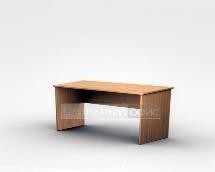 шт52.Стул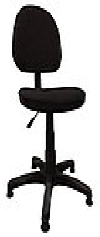 шт53.Бытовая швейная машина (на каждого участника)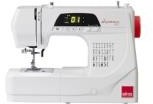 шт54.Оверлок 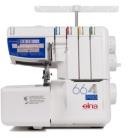 шт35.Светильник местныйшт56.Гладильная доска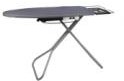 шт57.Утюг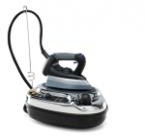 шт58.Портновский манекен с подставкой- 44 размера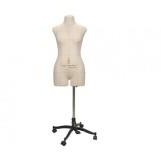 шт59.Мусорная корзинашт510.Совок, веник (на несколько участников)шт3ПЕРЕЧЕНЬ РАСХОДНЫХ МАТЕРИАЛОВ  НА 1 УЧАСТНИКАПЕРЕЧЕНЬ РАСХОДНЫХ МАТЕРИАЛОВ  НА 1 УЧАСТНИКАПЕРЕЧЕНЬ РАСХОДНЫХ МАТЕРИАЛОВ  НА 1 УЧАСТНИКАПЕРЕЧЕНЬ РАСХОДНЫХ МАТЕРИАЛОВ  НА 1 УЧАСТНИКАПЕРЕЧЕНЬ РАСХОДНЫХ МАТЕРИАЛОВ  НА 1 УЧАСТНИКА№НаименованиеСсылка на сайт с тех. характеристиками либо тех. характеристики оборудования, инструментовЕд. измеренияКол-во1.Готовый крой основных деталей блузышт1 комплект2.Флизелинм0,403.Ниткишт5РАСХОДНЫЕ МАТЕРИАЛЫ, ОБОРУДОВАНИЕ И ИНСТРУМЕНТЫ,  КОТОРЫЕ УЧАСТНИКИ ДОЛЖНЫ ИМЕТЬ  ПРИ СЕБЕРАСХОДНЫЕ МАТЕРИАЛЫ, ОБОРУДОВАНИЕ И ИНСТРУМЕНТЫ,  КОТОРЫЕ УЧАСТНИКИ ДОЛЖНЫ ИМЕТЬ  ПРИ СЕБЕРАСХОДНЫЕ МАТЕРИАЛЫ, ОБОРУДОВАНИЕ И ИНСТРУМЕНТЫ,  КОТОРЫЕ УЧАСТНИКИ ДОЛЖНЫ ИМЕТЬ  ПРИ СЕБЕРАСХОДНЫЕ МАТЕРИАЛЫ, ОБОРУДОВАНИЕ И ИНСТРУМЕНТЫ,  КОТОРЫЕ УЧАСТНИКИ ДОЛЖНЫ ИМЕТЬ  ПРИ СЕБЕРАСХОДНЫЕ МАТЕРИАЛЫ, ОБОРУДОВАНИЕ И ИНСТРУМЕНТЫ,  КОТОРЫЕ УЧАСТНИКИ ДОЛЖНЫ ИМЕТЬ  ПРИ СЕБЕ1.Ножницы для раскрояшт12.Ножницы для мелких работшт13.Портновский мелок (мыло)шт14.Металлическая линейка (не более 50 см)шт15.Иглы для ручных работ шт26.Сантиметровая ленташт17.Распарывательшт18.Булавки портновскиешт509.Нитки для ручных работ шт110.Наперстокшт111.Спецодежда – косынка или резинка для длинных волосшт1ДОПОЛНИТЕЛЬНОЕ ОБОРУДОВАНИЕ, ИНСТРУМЕНТЫ КОТОРОЕ МОЖЕТ ПРИВЕСТИ С СОБОЙ УЧАСТНИКДОПОЛНИТЕЛЬНОЕ ОБОРУДОВАНИЕ, ИНСТРУМЕНТЫ КОТОРОЕ МОЖЕТ ПРИВЕСТИ С СОБОЙ УЧАСТНИКДОПОЛНИТЕЛЬНОЕ ОБОРУДОВАНИЕ, ИНСТРУМЕНТЫ КОТОРОЕ МОЖЕТ ПРИВЕСТИ С СОБОЙ УЧАСТНИКДОПОЛНИТЕЛЬНОЕ ОБОРУДОВАНИЕ, ИНСТРУМЕНТЫ КОТОРОЕ МОЖЕТ ПРИВЕСТИ С СОБОЙ УЧАСТНИКДОПОЛНИТЕЛЬНОЕ ОБОРУДОВАНИЕ, ИНСТРУМЕНТЫ КОТОРОЕ МОЖЕТ ПРИВЕСТИ С СОБОЙ УЧАСТНИК№НаименованиеСсылка на сайт с тех. характеристиками либо тех. характеристики оборудованияЕд. измеренияКол-во1Колышекшт1НА 1-ГО ЭКСПЕРТА (КОНКУРСНАЯ ПЛОЩАДКА)НА 1-ГО ЭКСПЕРТА (КОНКУРСНАЯ ПЛОЩАДКА)НА 1-ГО ЭКСПЕРТА (КОНКУРСНАЯ ПЛОЩАДКА)НА 1-ГО ЭКСПЕРТА (КОНКУРСНАЯ ПЛОЩАДКА)НА 1-ГО ЭКСПЕРТА (КОНКУРСНАЯ ПЛОЩАДКА)Перечень оборудования и мебельПеречень оборудования и мебельПеречень оборудования и мебельПеречень оборудования и мебельПеречень оборудования и мебель№НаименованиеСсылка на сайт с тех. характеристиками либо тех. характеристики оборудованияЕд. измеренияКол-во1.Столшт1/52.Стулшт53.Папкашт54.Бумагашт55.Ручкашт56.Карандашшт5